ДЗЗОО «НИВА» " один из самый привлекательных площадок Краснодарского края  для отдыха, оздоровления детей от 6,5 до 17 лет. Лагерь  сегодня интересен как для коллективов и организованных групп, которые имеют возможность и выполнить свою программу, так и для родителей, покупающих путевку в лагерь. Расположение: Территория лагеря составляет 13 га одной из красивейших лесопарковых зон г. Геленджика. Пицундская сосна, голубые ели, сирийская роза, туи и платаны украшают территорию лагеря, создают благоприятный микроклимат для отдыхающих детей. Лагерь имеет собственный большой пляж (2,4 га), находящийся в 50-ти метрах, а естественное морское течение обеспечивает чистую и прозрачную воду. “НИВА” принимает 700-750 детей в возрасте от 7 до 15 лет и на данный момент является одним из самых больших детских лагерей на Черном море. Территория находится под круглосуточным  наблюдением и охраной.Размещение:  Категория А: Трехэтажные корпуса и одноэтажные корпуса: расселение: по 3-4 чел, удобства в номере. Категория Б: Одноэтажные домики: расселение по 4-6 чел. удобства: частичные (душ на территории).Питание: Столовая на 1000 посадочных мест оснащена современным технологическим оборудованием, с наличием установленными санитарными нормами помещений (производственные цеха, складские, технические и бытовые помещения). В 2008 г. были установлены новые холодильные камеры, произведена замена части производственного пищевого оборудования, в залах установлены кондиционеры.Пляж: Лагерь имеет собственный большой пляж (2,4 га), находящийся в 50-ти метрах, а естественное морское течение обеспечивает чистую и прозрачную воду.Инфраструктура: Библиотека;Большое футбольное поле с трибунами на 1000 человек;3 волейбольных площадки, баскетбольная, бадминтонная и игровая площадка;киноконцертный зал, кинотеатр;Костровое поле, парк;Дискотеки, детская площадка;Лектории, аудитории, конференц-залы;Собственный галечный пляж.Экскурсионная программы: Морские прогулки на теплоходе по Геленджикской бухте, экскурсии в аквапарк "Золотая бухта" и "Бегемот" , на представление в дельфинарий, поездка в "Сафари-Парк" и культурный центр "Старый парк", в парк отдыха "Олимп" с посещением контактного зоопарка, прогулки по знаменитой Геленджикской набережной. Экскурсионные программы оплачиваются дополнительно и являются не обязательными. Медицинское обслуживание: В медицинском корпусе находятся медицинские кабинеты, изолятор, душевые. В лагере построена новая прачечная. Перед отправкой ребенок должен пройти медицинский осмотр по месту жительства и получить справку установленного образца. Кроме того,  медицинский осмотр проводится при прибытии. Центр Программа пребывания в Детском оздоровительном центре "НИВА" рассчитана на детей, не имеющих существенных медицинских отклонений, так как предусматривает насыщенный график культурных и спортивных мероприятий.Безопасность и порядок: охрана территории детского центра осуществляется круглосуточно охранной службой, обеспечивающей отсутствие посторонних лиц на территории и в корпусах. Программа лагеря:  http://www.niva-kids.ru/index.htmСтоимость программ по сменам с учетом сертификатов без авиаперелета.В стоимость входит:проживание5 разовое питаниепрограмма лагеря трансфер жд - лагерь - ждстраховкаДополнительно: жд билетыБолее подробное описание с фотографиями http://educlub.pro/dol-niva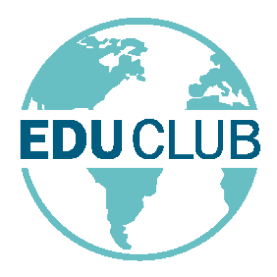 Краснодарский край  с «EduClub»Детский оздоровительный центр «НИВА»Программы для детей от 6,5 -17 лет191023 Санкт-Петербург ул. Садовая, д.12, лит А, БЦ «СИТИ», оф 5+7(812) 649 04 39, +7 960 256 44 94, educlub2011@gmail.com www.educlub.pro       ООО «ЭдуКлаб»ИНН 7841069317191023 Санкт-Петербург ул. Садовая, д.12, лит А, БЦ «СИТИ», оф 5+7(812) 649 04 39, +7 960 256 44 94, educlub2011@gmail.com www.educlub.pro       1 смена 02.06. 2018 по 22.06. 2018;.Программа лагеря 1 смена 02.06. 2018 по 22.06. 2018;.Программы для творческих и спортивных коллективов2 смена24.06.2018 по 14.07 2018;Программа лагеря 2 смена24.06.2018 по 14.07 2018;Программы для творческих и спортивных коллективов 3 смена16.07 2018 по 05.08 2018;Программа лагеря3 смена16.07 2018 по 05.08 2018;Программы для творческих и спортивных коллективов 4 смена07.08 2018 по 27.08 2018.Программа лагеря 4 смена07.08 2018 по 27.08 2018.Программы для творческих и спортивных коллективов Категория /программа1 смена2 смена3 смена4 смена02.06-22.06.18 г.24.06-14.07.18 16.07-05.08.18 г.17.08-27.08.18 г.Категория А54600 руб38283 (стоимость с учетом сертификата)54600руб38283  (стоимость с учетом сертификата)54600 руб38283 (стоимость с учетом сертификата)54600 руб38283 (стоимость с учетом сертификата)Категория Б44100 руб27783 (стоимость с учетом сертификата)44100 руб27783 (стоимость с учетом сертификата)44100 руб27783 (стоимость с учетом сертификата)44100 руб27783 (стоимость с учетом сертификата)